Extended Mendelian Genetics7.1 Chromosomes and PhenotypeObjectives:Key Concept:VocabularyAutosomal Gene Traits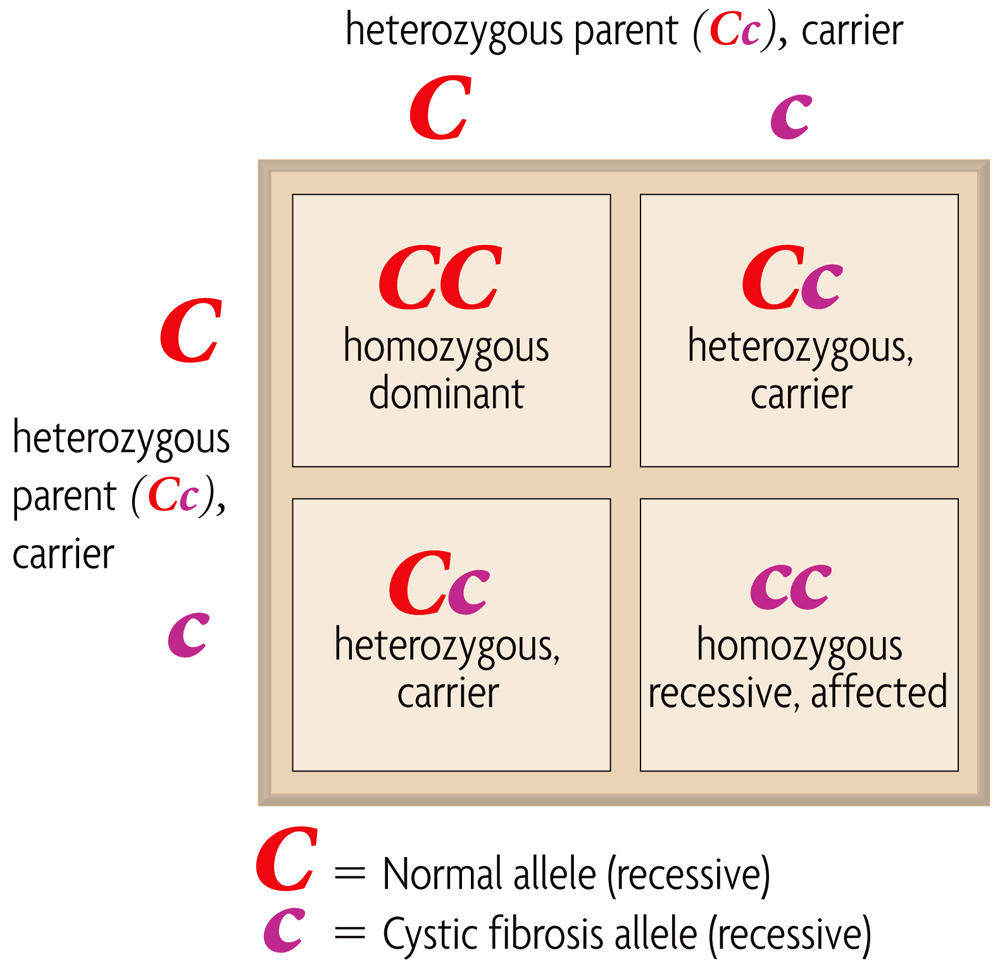 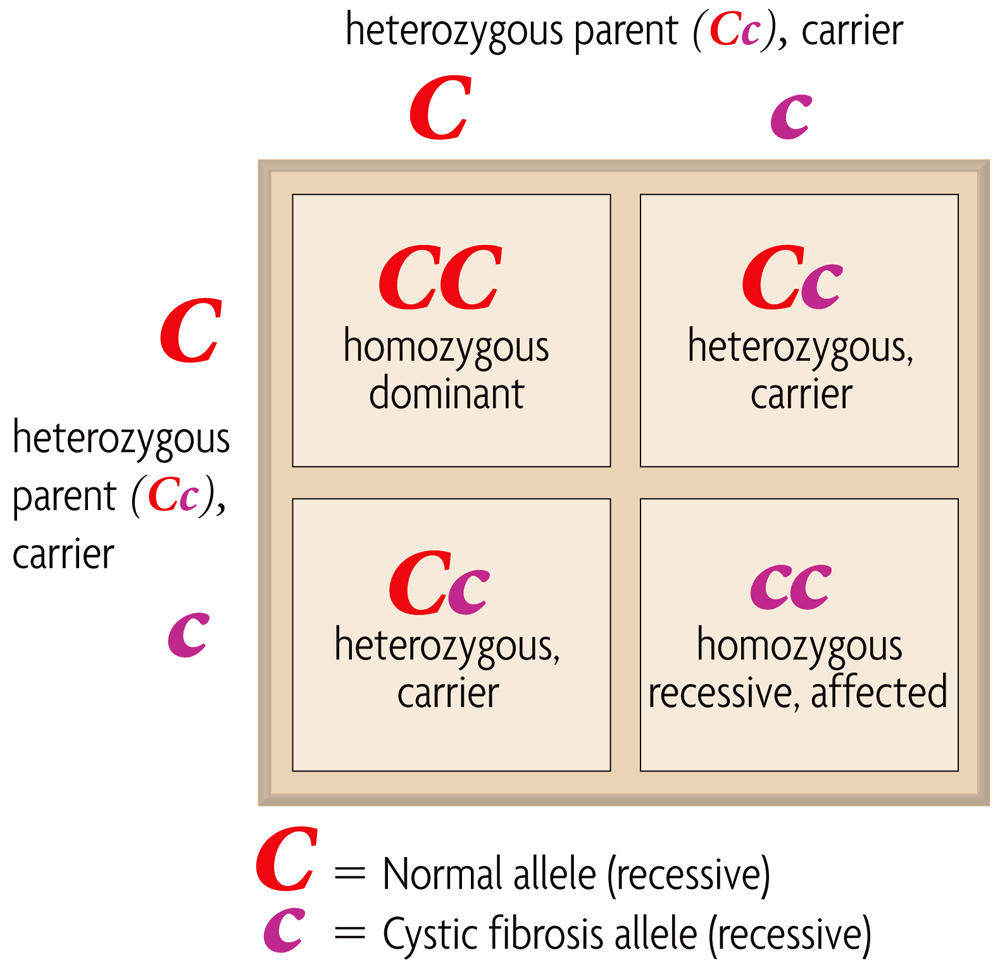 Sex-linked TraitsNotesThe __________________________, on which genes are located, can affect the ________________________ ___________   ______________________.CarrierSex-linked gene X chromosome inactivation_____________ copies of each ____________________ gene affect _________________________.Mendel studied _____________________ gene traits, like ____________  __________________Other examples of autosomal gene traits:Mendel’s ________________ of ________________ apply to _______________ genetic disordersA __________________________ for a recessive disorder is a ____________________Disorders caused by ________________ alleles are uncommonWhy do you think Disorders caused by dominant alleles are uncommon?Answer on your EXIT TICKETMales and females can differ in ____________________  _____________________.Genes on _________  _____________________ are called _________________________ genesY chromosome gene in mammals are responsible for _______ characteristicsSex-linked Traits continued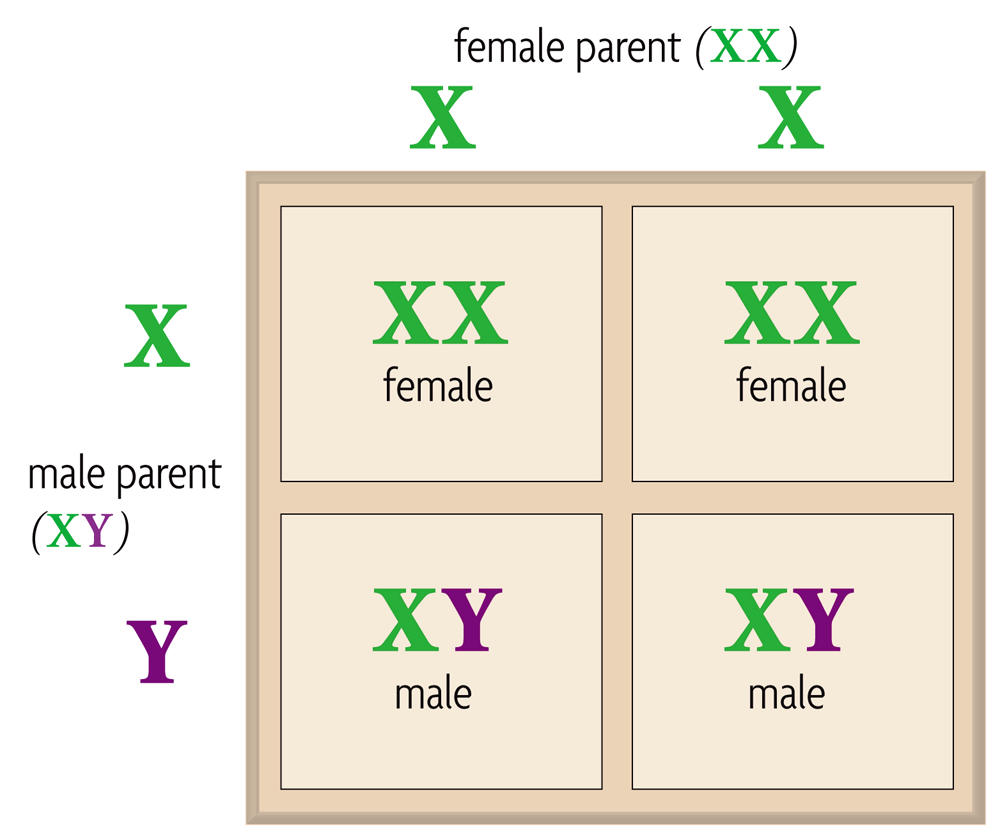 Autosomal vs Sex-linked DisordersX chromosomes genes in mammals affect _______________ traitsMale mammals have an ___________ genotype__________ of a male’s sex-linked genes are ________________________Males have ________  ______________ copies of sex-linked genes.Female mammals have an ________ genotypeExpression of sex-linked genes is similar to ________________ genes in femalesX chromosome __________________ randomly “______________  ________” one X chromosomes.Why do you think male Calico cats are rarely found?Answer on your EXIT TICKET